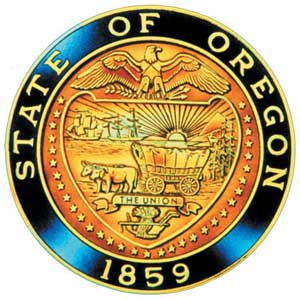 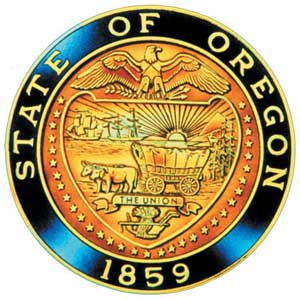 American Indian/Alaska Native Advisory CommitteeNovemeber 5th, 2019 | 9:30 a.m. - 4:00 p.m.Oregon Department of Education- Room 251 B255 Capitol Street NE | Salem, OR 97310Conference call: 888-363-4734, Access code 231-8909AGENDA9:30	1.0	Welcome / Networking	All		9:40	2.0	CTE Plan Information	Laura Foley10:00	3.0 	Tribal History Shared History Update	April Campbell10:30	4.0	Gray Family Foundation	Nell Tessman11:00	5.0	Office of Indian Education Update	ODE Staff12:00		Working Lunch (Updates from Members)12:45	6.0	Review AI/AN Education Plan Draft	Members2:45	7.0	Language Use Survey 	Suzy Merkarski3:30	8.0	Other Business	April Campbell3:45	9.0	Next Meeting Agenda Items	Members4:00		AdjournADA accommodations: Please e-mail Debbie Green / Debbie.green@state.or.us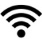 